1.  Для работы с Порталом Госуслуг (далее ПГУ) нужно перейти по ссылке http://www.gosuslugi.ru/.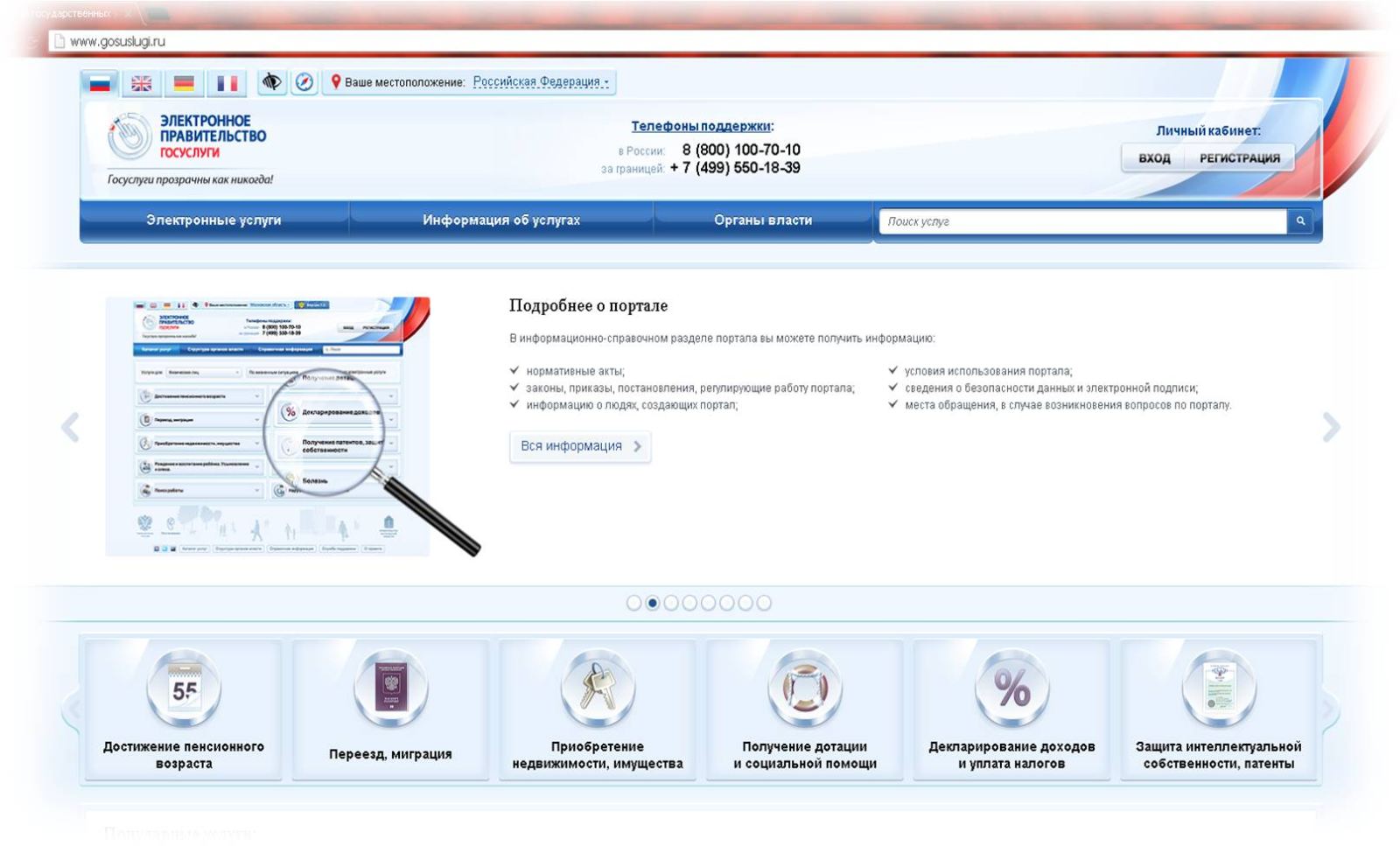 2.Выбираем «Ваше местоположение» для отображения услуг, которые Вам необходимы в г.Челябинске. В место «Российская Федерация»  нужно выбрать, например «г. Челябинск». Для этого нажимаем по ссылке «Российская Федерация»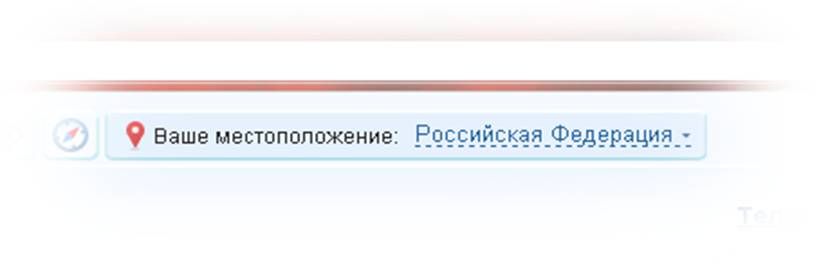 3.  Далее Вы переходите на страницу выбора областей РФ, выбираем «Челябинская область»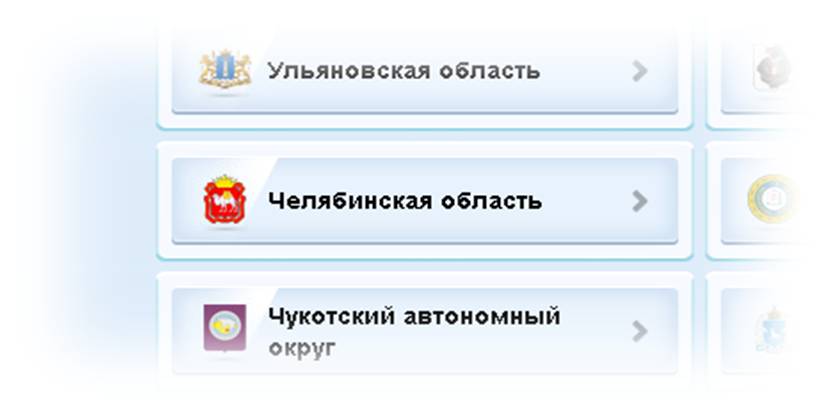 4.Указываем город  «Челябинск». Если же Вы проживаете в каком либо другом населённом пункте в пределах Челябинской области, то выберите Ваш населённый пункт.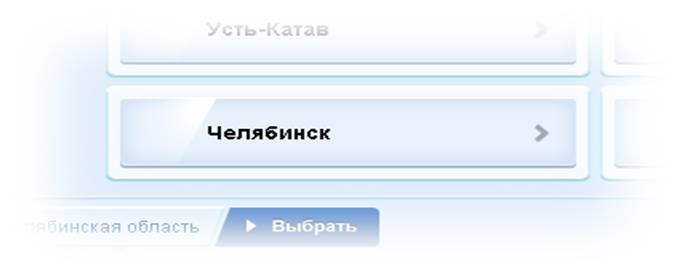 После Вы можете выбрать район, или же просто нажать на кнопку5.  Для того, что бы иметь возможность получить электронную услугу, необходимо пройти процедуру регистрации нажав на кнопку «РЕГИСТРАЦИЯ». Если Вы уже зарегистрированы, то необходимо осуществить вход.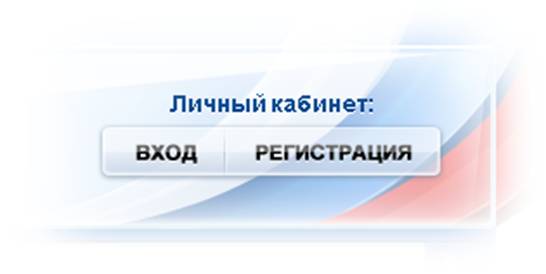 6.  Выбираете способ получения кода активации Личного кабинета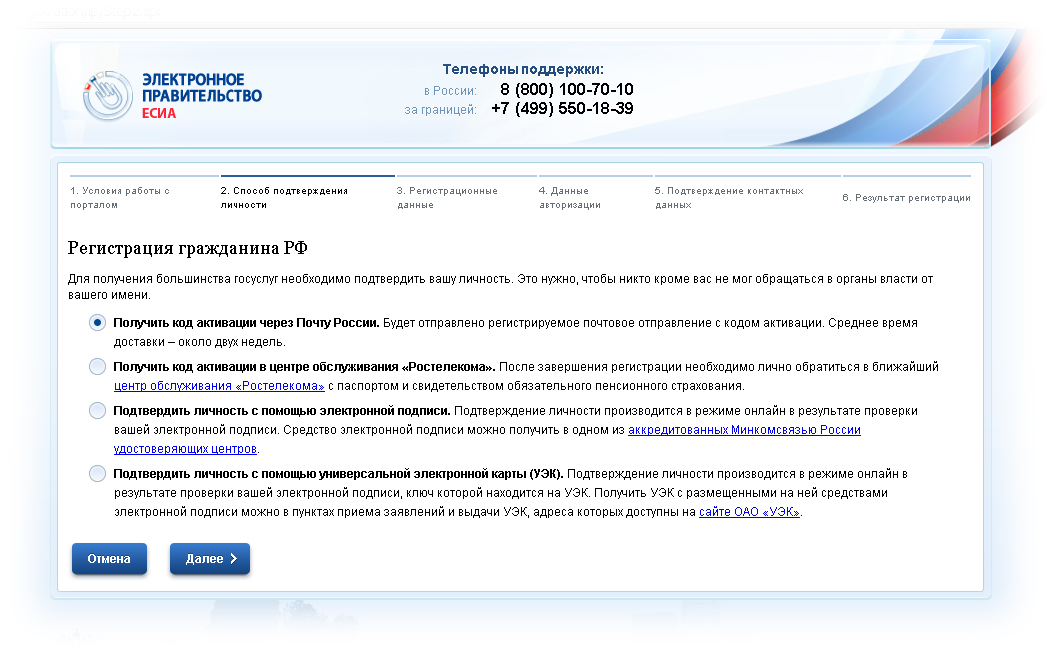 7.  Далее необходимо заполнить регистрационные данные.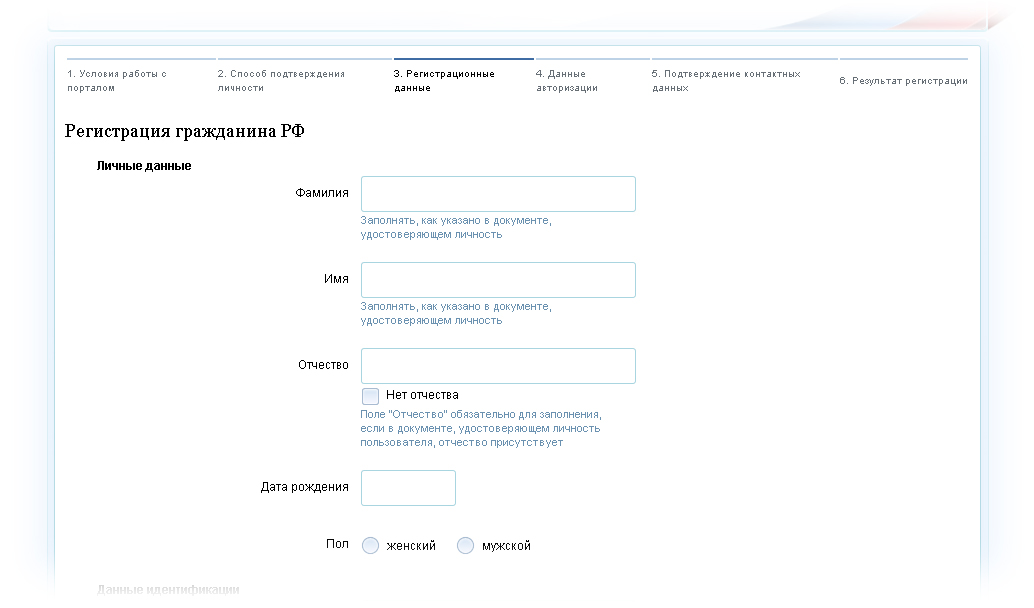 8.  После получения кода активации выбранным ранее способом, необходимо ещё раз нажать кнопку «Регистрация». В нижней части экрана необходимо нажать на кнопку «Ввести код активации». Откроется страница, на которой необходимо ввести СНИЛС, код активации. А также код, указанный на экране.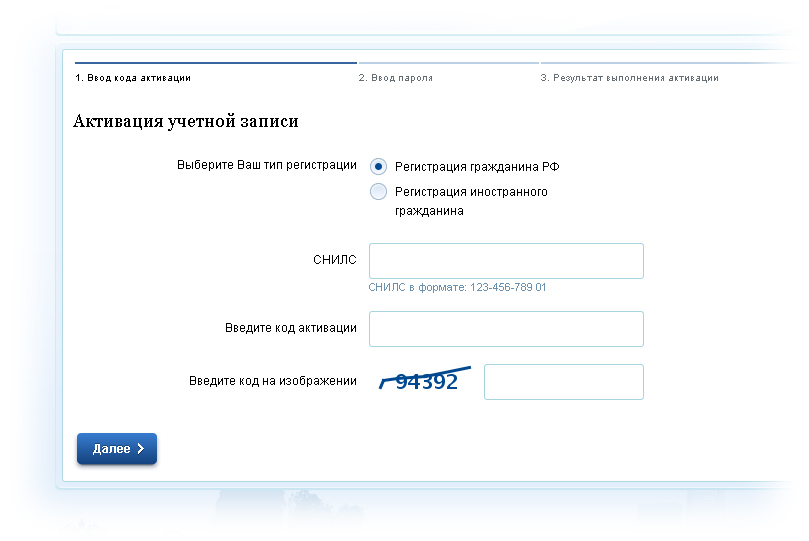 9.  Пройдя активацию, доступ в Ваш Личный кабинет на Едином Портале Государственных Услуг откроется после ввода СНИЛС и пароля.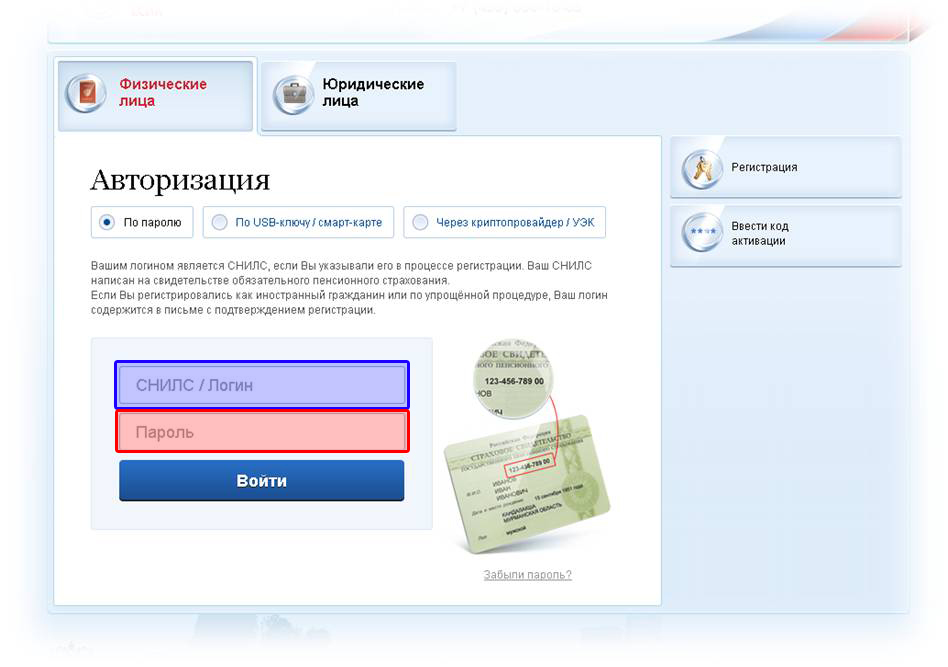 10.  При первом входе в «Личный кабинет» нужно в обязательном порядке заполнить раздел «Мои данные» для корректной работы с ПГУ.Обязательными являются разделы «Общие данные» и «Документы». Если эти разделы будут не заполнены, то при подаче заявления по любой услуге Вам может быть отказано, или система выдаст ошибку.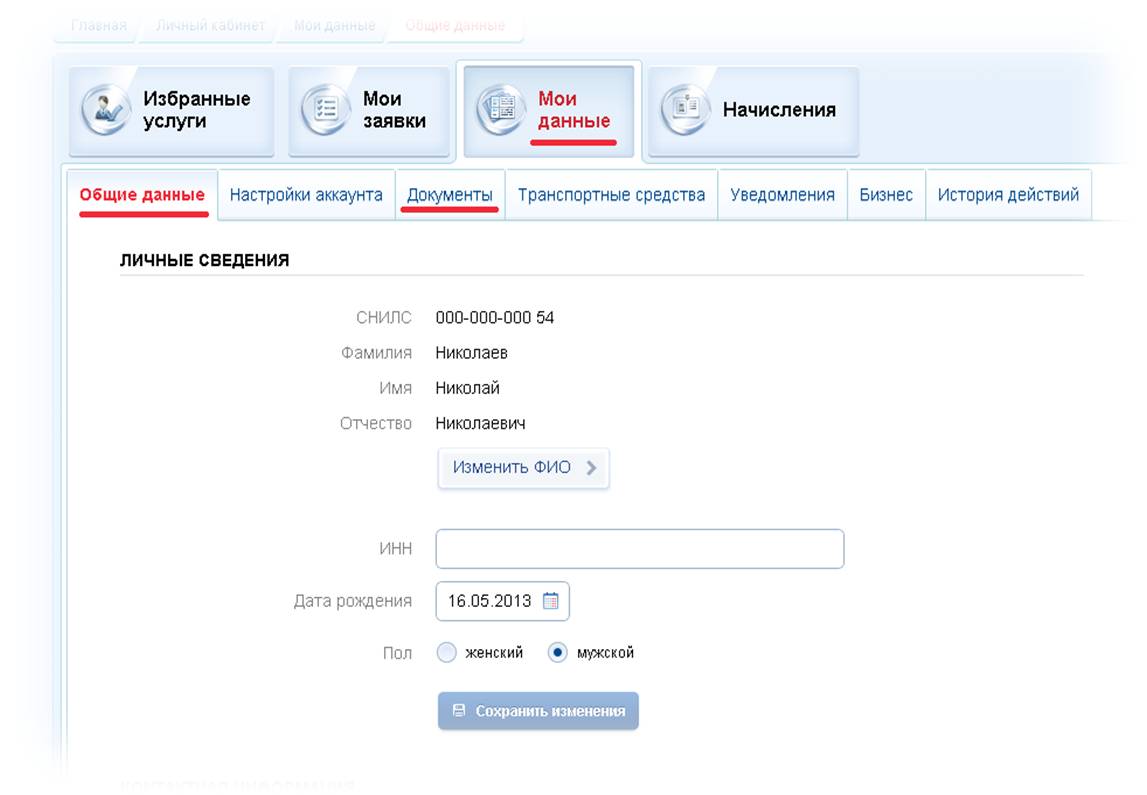 11. Для подачи заявления по услуге «Выдача повторных свидетельств о государственной регистрации актов гражданского состояния и иных документов, подтверждающих факты государственной регистрации актов гражданского состояния », перейдите в раздел «Электронные услуги»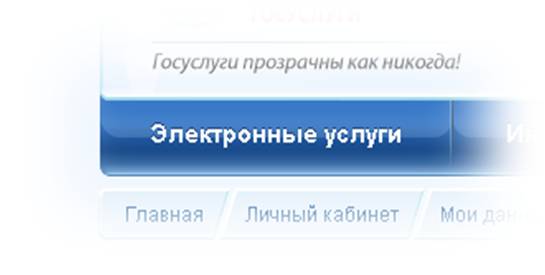 Далее выберите следующий раздел «Отделы ЗАГС муниципальных образований Челябинской области», и в выпавшем меню выберите «Выдача повторных свидетельств о государственной регистрации актов гражданского состояния и иных документов, подтверждающих факты государственной регистрации актов гражданского состояния»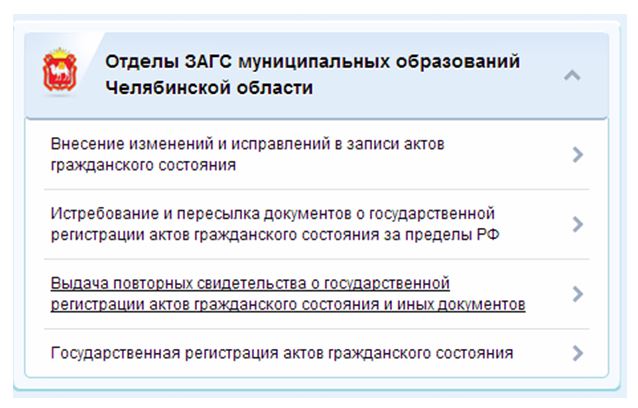 12. В разделе «Выдача повторных свидетельств о государственной регистрации актов гражданского состояния и иных документов, подтверждающих факты государственной регистрации актов гражданского состояния » в правом поле выберите  тип документа, который необходимо получить.
 В левом поле Вы можете узнать информацию о услуге, документы требуемые для получения услуги, а так же дополнительную информацию.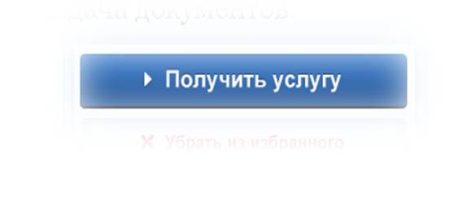 Для получения услуги нажмите на кнопку 13.  В форме «Выбор отдела ЗАГС» выберите интересующий Вас отдел ЗАГС, а также заполните контактную информацию: Ваш телефон (сотовый, домашний), адрес электронной почты.Так же вы можете получить уведомления о ходе оказания услуги, для этого укажите удобный для Вас способ оповещения через SMS или Email.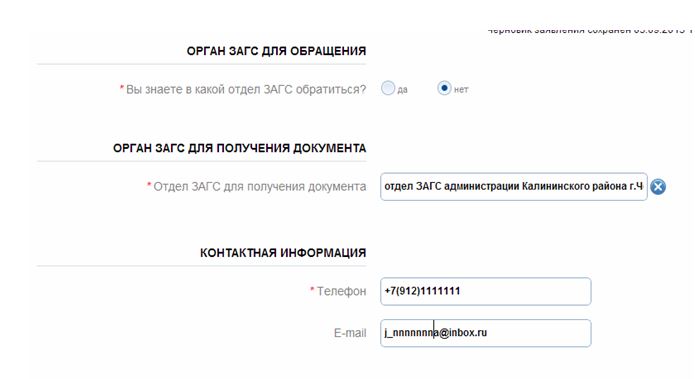 14. В форме «Контактная информация» укажите Ваш телефон (сотовый, домашний), адрес электронной почты и дополнительную информацию от Вас.Так же вы можете получить уведомления о ходе оказания услуги, для этого укажите удобный для Вас способ оповещения через SMS или Email.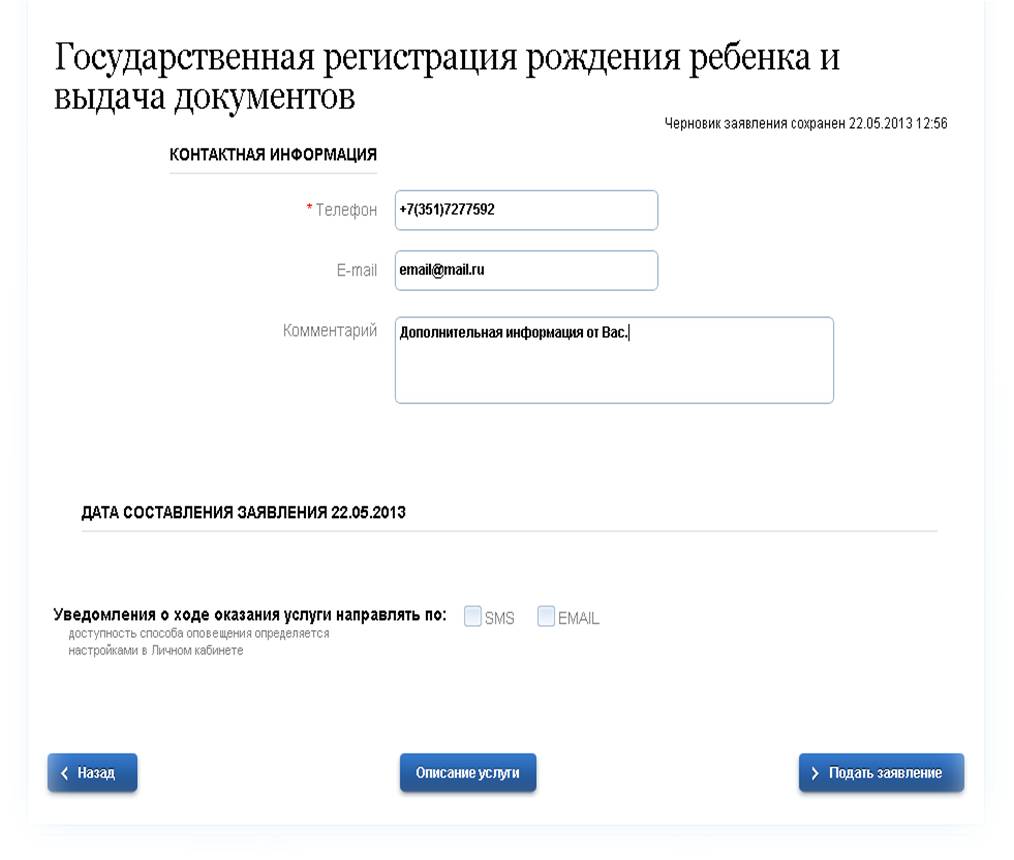 15. После заполнения всех форм необходимо нажать кнопку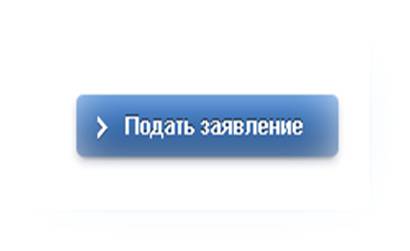 В конце вы получите сообщение о том, что заявка успешно отправлена, а так же номер заявки в виде «40920356».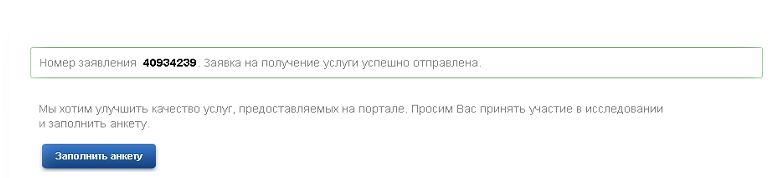 В разделе «Мои заявки» Вы можете узнать статус поданной Вами заявки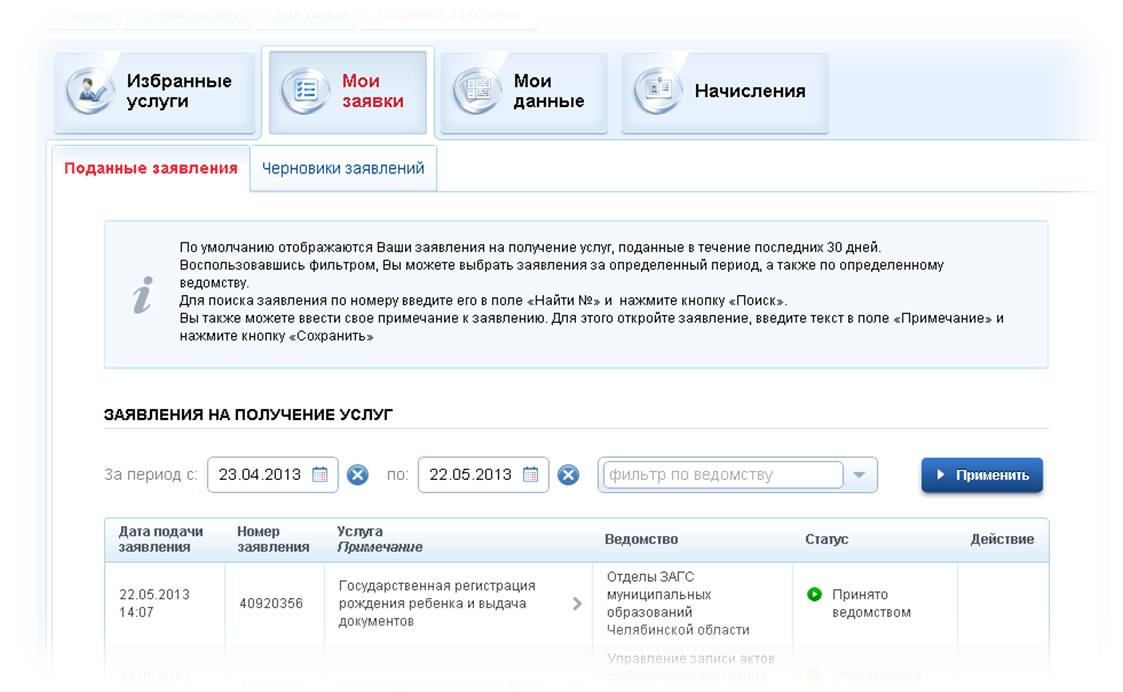 Статус заявки может принимать следующие значения.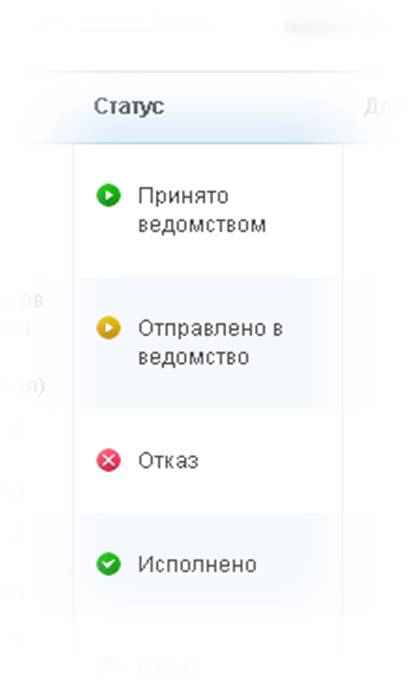 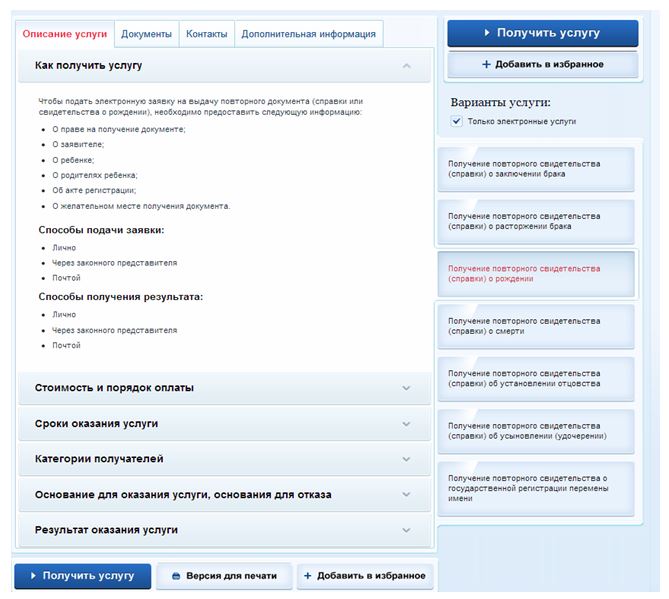 